Budget TrackerBudget TrackerBudget TrackerBudget TrackerBudget TrackerFor the month of:Total Expenses:Total Income:Net Income:Expense CategoryExpense CategoryBudgetedActualUnder/OverTotal Expenses:Total Expenses:Notes:Notes:Notes:Notes:Notes: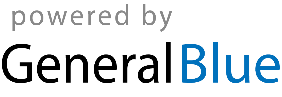 